ООО «Институт профилактики»__________________________________________________________________Адрес (место нахождения): 117303 Город Москва, Балаклавский проспект, дом 33, строение 2
Почтовый адрес: 117152 Москва, Загородное шоссе, дом 7, корпус 5, строение 1ОГРН 1065074065935, ИНН/КПП 5036074943 Сайт: институт-профилактики.рф Телефон: (495) 542-64-37 Эл. почта: institut03@yandex.ruПРИКАЗ об утверждении программы дополнительного профессионального образования в соответствии со статьёй 76 Федерального закона "Об образовании в Российской Федерации" от 29.12.2012 N 273-ФЗ, Приказом Министерства образования и науки РФ от 1 июля 2013 г. N 499
"Об утверждении Порядка организации и осуществления образовательной деятельности по дополнительным профессиональным программам", в связи с повышением требований к уровню квалификации слушателей и необходимостью освоения современных методов решения профессиональных задач, закрепления теоретических знаний, полученных при освоении программ профессиональной переподготовки или повышения квалификации, для изучения передового опыта, приобретения профессиональных и организаторских навыков для выполнения обязанностей по занимаемой должностип р и к а з ы в а ю:         Утвердить следующую дополнительную образовательную профессиональную программу:Программа повышения квалификации «Основные аспекты работы с центральным и периферическим катетером», 18 ч.30.04.2020	      Генеральный директор:	А.В. Ковтун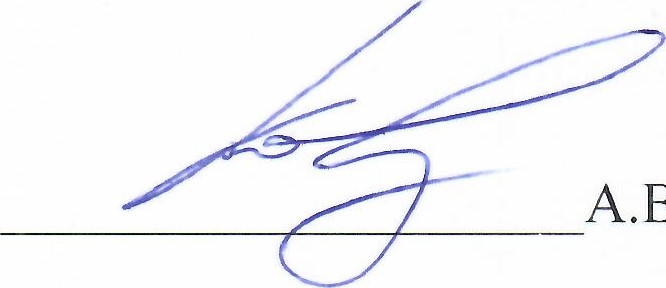 ООО «Институт профилактики»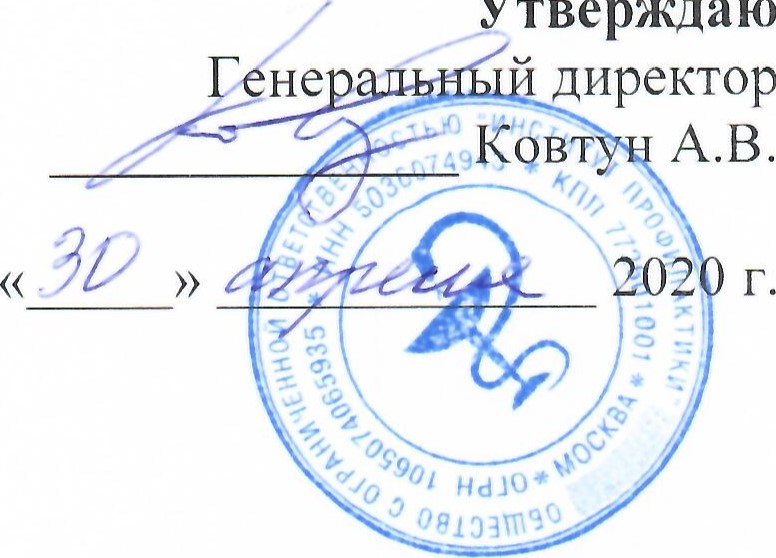 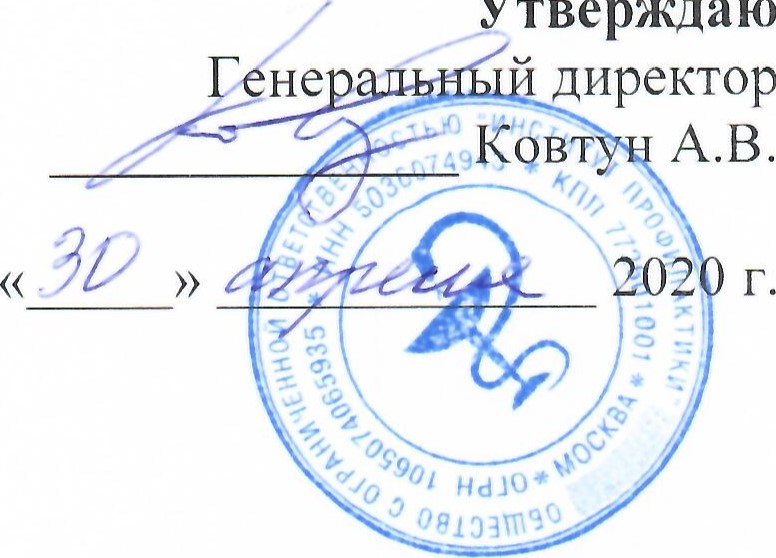 ПРОГРАММАповышения квалификации«ОСНОВНЫЕ АСПЕКТЫ РАБОТЫ С ЦЕНТРАЛЬНЫМ И ПЕРИФЕРИЧЕСКИМ КАТЕТЕРОМ» 18 а\чзаочнаяМосква-2020 ПРОГРАММА ПОВЫШЕНИЯ КВАЛИФИКАЦИИ «Основные аспекты работы с центральным и периферическим катетером», 18 а\чАННОТАЦИЯ   Дополнительная профессиональная программа повышения квалификации «Основные аспекты работы с центральным и периферическим катетером» (далее – Программа) представляет собой форму обучения, при которой Слушатель осваивает образовательную программу  под руководством преподавателя Института, при этом для самоподготовки имеет возможность использовать дистанционную платформу на сайте http://dist.profnauka.ru  и включающей в себя: учебно-методическую документацию, определяющую требования к содержанию и уровню подготовки Слушателя, виды учебных занятий по реализации учебного процесса, руководство самостоятельной работой слушателей и формы контроля по данному курсу.Программа предназначена для подготовки специалистов со средним медицинским образованием. Программа призвана дать слушателям умение самостоятельно выполнять все работы, предусмотренные требованиями законов и подзаконных актов, в соответствии с техническими требованиями и нормами, установленными в отношении порядка оказания медицинской помощи.Группы комплектуются из числа медицинских работников, имеющих среднее медицинское образование.Планируемые результаты обучения: В результате освоения дополнительной профессиональной программы, обучающиеся должны знать: > систему инфекционного контроля и инфекционной безопасности пациентов и медицинского персонала медицинского учреждения > показания и противопоказания к постановке периферического и центрального венозного катетера > типы и виды периферического и центрального венозного катетера > правила выбора вены для постановки периферического венозного катетера> варианты венозного доступа при постановке периферического венозного катетера > правила ухода за периферическим и центральным венозным катетером > катетер - ассоциированные осложнения и способы их профилактики > основные виды медицинской документации по направлению деятельности. В результате освоения дополнительной профессиональной программы, обучающиеся должны уметь: > обеспечить инфекционную безопасность для пациента и персонала > подготовить пациента к лечебно-диагностическим мероприятиям > проводить самостоятельно катетеризацию периферических вен у пациентов > ассистировать врачу при постановке центрального венозного катетера > проводить уход за центральным и периферическим венозным катетером > проводить внутривенные вливания с помощью периферических и центральных венозных катетеров > проводить профилактические мероприятия по развитию катетер- ассоциированных осложнений > вести медицинскую документацию по направлению деятельности.Особенности электронного обучения: занятия проводятся в формате электронного обучения (онлайн-курс) на базе http://dist.profnauka.ru . Вход и идентификация обучающихся осуществляется по индивидуальному логину и паролю в личном кабинете. В процессе обучения, слушатели изучают лекционный материал в текстовом формате, промежуточная аттестация проводится в форме онлайн - тестирования. Результаты обучения отображаются в личном кабинете. Для освоения учебного материала в формате онлайн-курса слушателям необходимо иметь компьютер (планшет) с выходом в информационно-коммуникационную сеть Интернет. Итоговая аттестация проводиться в форме в виде онлайн тестирования, выявляя подготовленность слушателей в соответствии с требованиями квалификационных характеристик специалиста. В результате успешного освоения дополнительной профессиональной программы повышения квалификации выдается документ установленного образца - Удостоверение о повышении квалификации.УЧЕБНЫЙ ПЛАНпрограммы повышения квалификацииЦель обучения: качественное совершенствование профессиональных компетенций по постановке центрального и периферического катетера в соответствии современным стандартом Программа повышения квалификации для среднего медицинского персонала по следующим специальностям:Основная: Сестринское делоДополнительные:Акушерское делоАнестезиология и реаниматологияЛечебное дело Наркология Операционное дело Общая практика Реабилитационное сестринское дело Рентгенология Сестринское дело в педиатрии Скорая и неотложная помощь Форма обучения: заочное обучение с элементами электронного обучения на основе дистанционных образовательных технологий.Срок обучения: 18 академических часов (3 дня)Режим занятий: в соответствии с утвержденным графиком.№п/пНаименование темКоличество часовКоличество часовКоличество часовКоличество часов№п/пНаименование темвсегоЛекции ПрактикиФорма контроляАктуальные вопросы деятельности с центральными и периферическим венозными катетерами22тестОсобенности работы с центральным венозным катетером.Показания и противопоказания при постановке центрального венозного катетераВарианты венозного доступа при постановке центрального венозного катетераТипы центральных венозных катетеровУход за центральным венозным катетером660Особенности работы с периферическим венозным катетеромПоказания и противопоказания к постановке периферического венозного катетераТипы и виды периферического венозного катетера. Правила выбора вены для постановки периферического катетераАлгоритм постановки периферического венозного катетера660Осложнения при катетеризации периферических и центральной вены220ИТОГОВЫЙ ТЕСТ22теститого18810